Psychology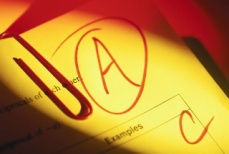 Chapter 4 Poster ProjectName:                                                                         Hour:  PsychologyChapter 4 Poster ProjectName:                                                                         Hour:  PsychologyChapter 4 Poster ProjectName:                                                                         Hour:  Assignment RequirementsPoints EarnedPoints PossibleMajor Concept named on front of posterOne major concept taken from Chapter 4 and clearly found on front of poster5Details clearly depictedDetails illustrating the Major concept accurately depicted and easily interpreted10Color Color was used on poster3Presentation / ProfessionalismPresentation completed in a professional manner, in uniform, using formal English10Name / SummaryName and summary of concept / details appears on back of poster12Total40